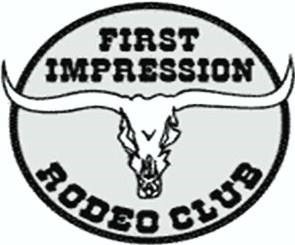 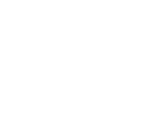 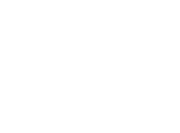 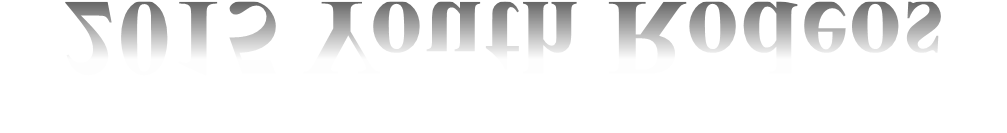 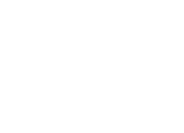 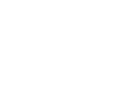 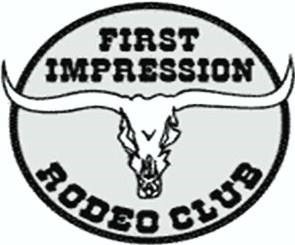 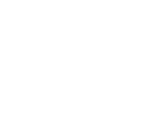 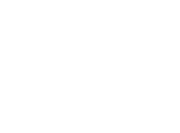 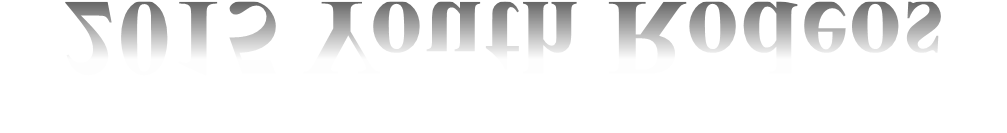 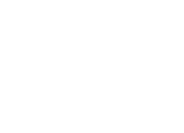 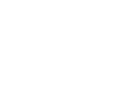         Sunday, August 4th @ 9:00 am          October 5th & 6th @ 9:00 amRODEO EVENTS                                                           REGISTRATION:                   Registration, entry forms & payments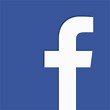 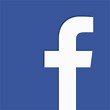 are to be mailed 2 weeks prior to the  Rodeo to:                      Kathy Romero                5712 Cambria Rd NW                            Albuquerque, NM 87120                                     (505) 459-2918  			                                                          Visit our website to download entry forms www.FIRC.Bravesites.com                                                                                                     First Impression Rodeo Club, Inc. is a non-profit organization.    6 and Under       6 and Under            7-9       10-13      14-18                       Open DivisionsLeadline   ($5)Leadline   ($5)Barrels ($10)Barrels ($10)Barrels ($10)Barrels ($10)Barrels ($10)Team Roping ($25)Poles    ($10)Poles    ($10)Poles    ($10)Poles    ($10)Poles    ($10)Ribbon Roping ($25)Flags    ($10)Flags    ($10)Flags    ($10)Flags    ($10)Flags    ($10)Breakaway  ($25)Goat Tapping  ($15)Goat Tapping  ($15)Goat Tying ($25)Goat Tying ($25)Goat Tying ($25)Chute Doggin’  ($25)Steer Dobbin ($25) Steer Dobbin ($25) Steer Dobbin’ ($25)Steer Dobbin’ ($25)Steer Dobbin’ ($25)Mutton Busting’($25)Mutton Busting’($25)Calf Riding($35)Mini Bull Riding  ($55)Junior Bulls   ($65)Senior Bulls  ($75)FUN HALF TIME EVENTS!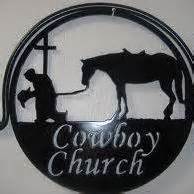 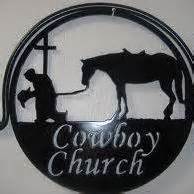 Stick Horse Race ($5)Dummy Roping ($10)                                             